Discriminação nas Escolas como nós podemos evitar?Diga não ao Bullying, caso um aluno esteja sendo alvo de bullying ele deve comunicar seus pais para irem a escola e tomarem a decisão do que fazer.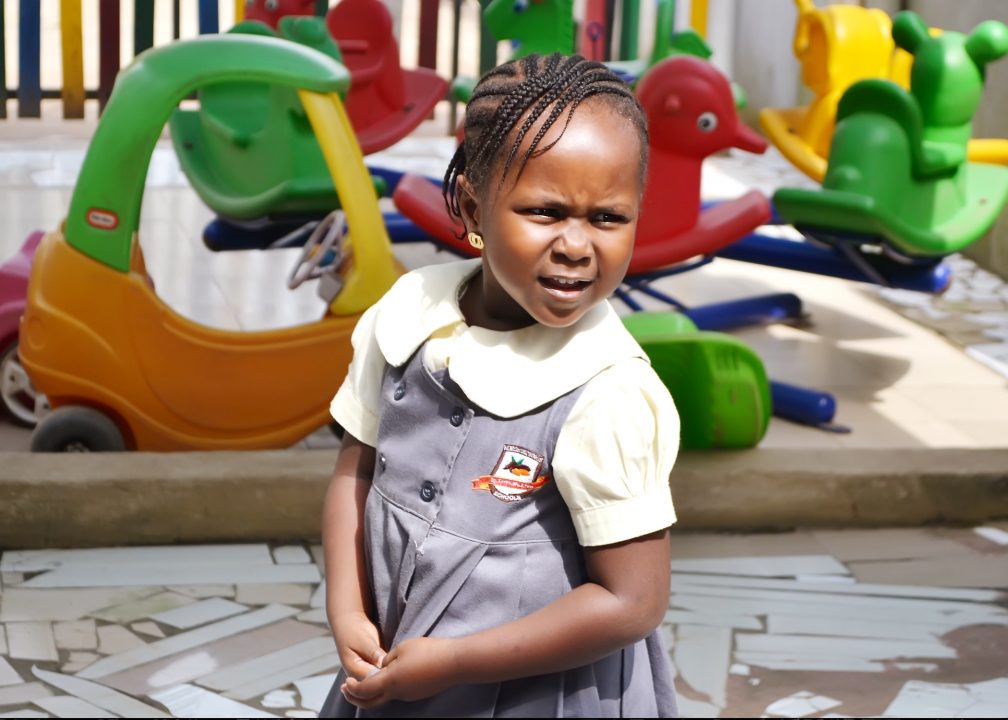 Diga não ao preconceito racial, nós podemos começar a ver filmes sobre fortes vidas  negras e outros assuntos interessantes sobre preconceito e justiça social.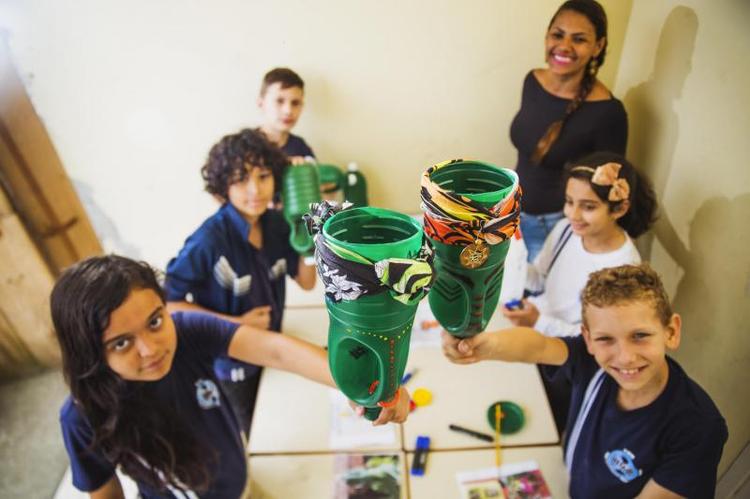 Os professores também devem fazer sua parte e trabalhar em suas aulas conteúdos sobre a diversidade cultural.É preciso respeitar as diferenças de cada um. Nicolas Martins Borges 5º ano AKids 1